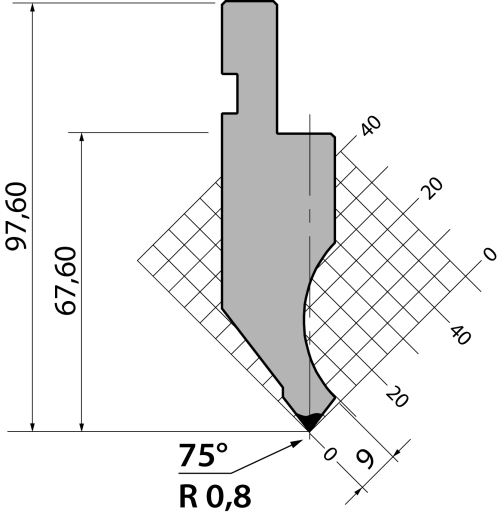 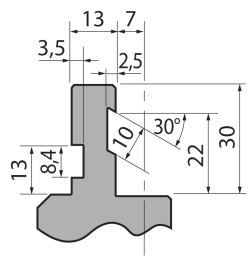 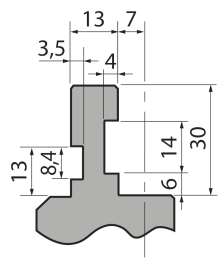 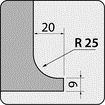 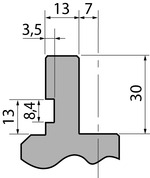 Пуансон тип Promecam P.97.75.R08/TПуансон тип Promecam P.97.75.R08/TПуансон тип Promecam P.97.75.R08/TПуансон тип Promecam P.97.75.R08/TПуансон тип Promecam P.97.75.R08/Tартикулдлина, ммвес, кгмакс. усилиеP.97.75.R08/T75-100 т/метрзаказатьСтандартные секции инструмента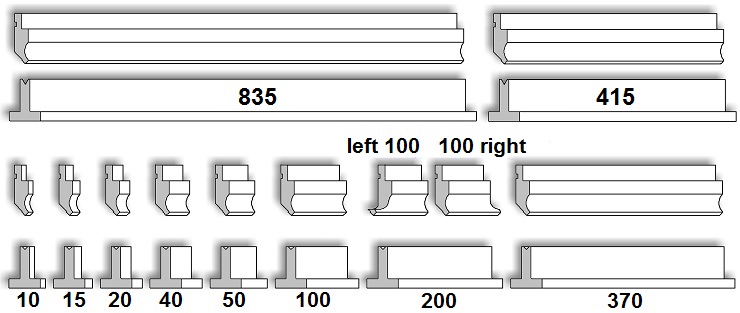 Стандартные секции инструментаСтандартные секции инструментаСтандартные секции инструментаСтандартные секции инструмента